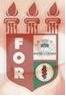 PLANILHA PARA CADASTROS DE LIVROS  BIBLIOTECA MARIA APARECIDA POURCHET CAMPOS        Classificação:       616.314                                  Código:	4362  Cutter:         S237p                                               Data: Turma 2022Autor(s):  Santos, Bruna Beatriz Cruz; Vianna, Maria Luísa de AraújoTitulo: PAPEL DO CIRURGIÃO-DENTISTA FRENTE À VIOLÊNCIA INFANTILOrientador(a): prof. Dr. Luciano Barreto SilvaCoorientador(a): Edição:  1ª        Editora  Ed. Do Autor     Local:  Recife    Ano:  2022  Páginas:  42Notas:  TCC – 1ª Turma graduação - 2022